О переводе жилого помещения, расположенного по адресу: г. Сосновоборск, пр. Мира, д. 5, кв. 674, в нежилое помещениеВ целях реализации прав собственника, в соответствии со ст. 209,                    ст. 346 Гражданского кодекса Российской Федерации, ст. ст. 22 и 23 Жилищного кодекса Российской Федерации, на основании заявления Липка Петра Николаевича от 12.04.2023 о переводе жилого помещения в нежилое помещение (помещение, расположенного по адресу: г. Сосновоборск,                    пр. Мира, д. 5, кв. 674) и представленных документов, руководствуясь ст. ст. 26,38 Устава города Сосновоборска Красноярского края,ПОСТАНОВЛЯЮ1.	Перевести жилое помещение общей площадью 46 кв.м., расположенное по адресу: г. Сосновоборск, пр. Мира, д. 5 кв. 674, в нежилое помещение при условии выполнения работ по перепланировке.2.	Липке Петру Николаевичу по завершении работ по перепланировке переводимого помещения сдать по акту приемочной комиссии.3.	Постановление вступает в силу со дня его подписания и подлежит размещению на официальном сайте администрации города Сосновоборска.И.о. Главы города Сосновоборска                                                          Д.В. Иванов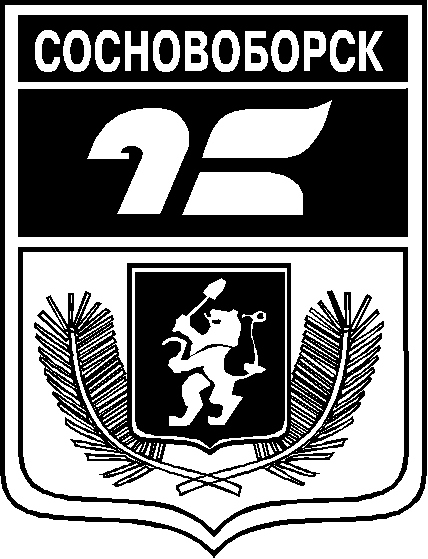 АДМИНИСТРАЦИЯ ГОРОДА СОСНОВОБОРСКАПОСТАНОВЛЕНИЕ 03 мая 2023                                                                                                                                 № 606АДМИНИСТРАЦИЯ ГОРОДА СОСНОВОБОРСКАПОСТАНОВЛЕНИЕ 03 мая 2023                                                                                                                                 № 606